ΑΝΑΚΟΙΝΩΣΗΔημοσίευση  γνωστοποιήσεων του συστήματος RAPEX για μή ασφαλή προϊόντα για την εβδομάδα 43 ( 29/10/2007 – 04/11/2007)Το Τμήμα Ηλεκτρομηχανολογικών Υπηρεσιών πληροφορεί το καταναλωτικό κοινό ότι σύμφωνα με πληροφορίες που έχουν κοινοποιηθεί στο Σύστημα Ταχείας Ενημέρωσης (RAPEX) της Ευρωπαϊκής Ένωσης έχουν κυκλοφορήσει στην κοινοτική αγορά τα πιο κάτω ηλεκτρολογικά προϊόντα τα οποία δεν ανταποκρίνονται στις απαιτήσεις της σχετικής Νομοθεσίας:Περισσότερες πληροφορίες για τα πιο πάνω προϊόντα είναι καταχωρημένες στην ιστοσελίδα του RAPEX: http://ec.europa.eu/consumers/dyna/rapex/rapex_archives_en.cfmΤο Τμήμα Ηλεκτρομηχανολογικών Υπηρεσιών καλεί το καταναλωτικό κοινό, σε περίπτωση που εντοπίσει τις πιο πάνω συσκευές στην κυπριακή αγορά, να ενημερώσει σχετικά τους αρμόδιους λειτουργούς του Τμήματος Ηλεκτρομηχανολογικών Υπηρεσιών στα τηλέφωνα 22800453 και 22800301 ή στην ηλεκτρονική διεύθυνση: director@ems.mcw.gov.cy ή να αποστείλει τηλεομοιότυπο στο 22348202.                 ΚΥΠΡΙΑΚΗ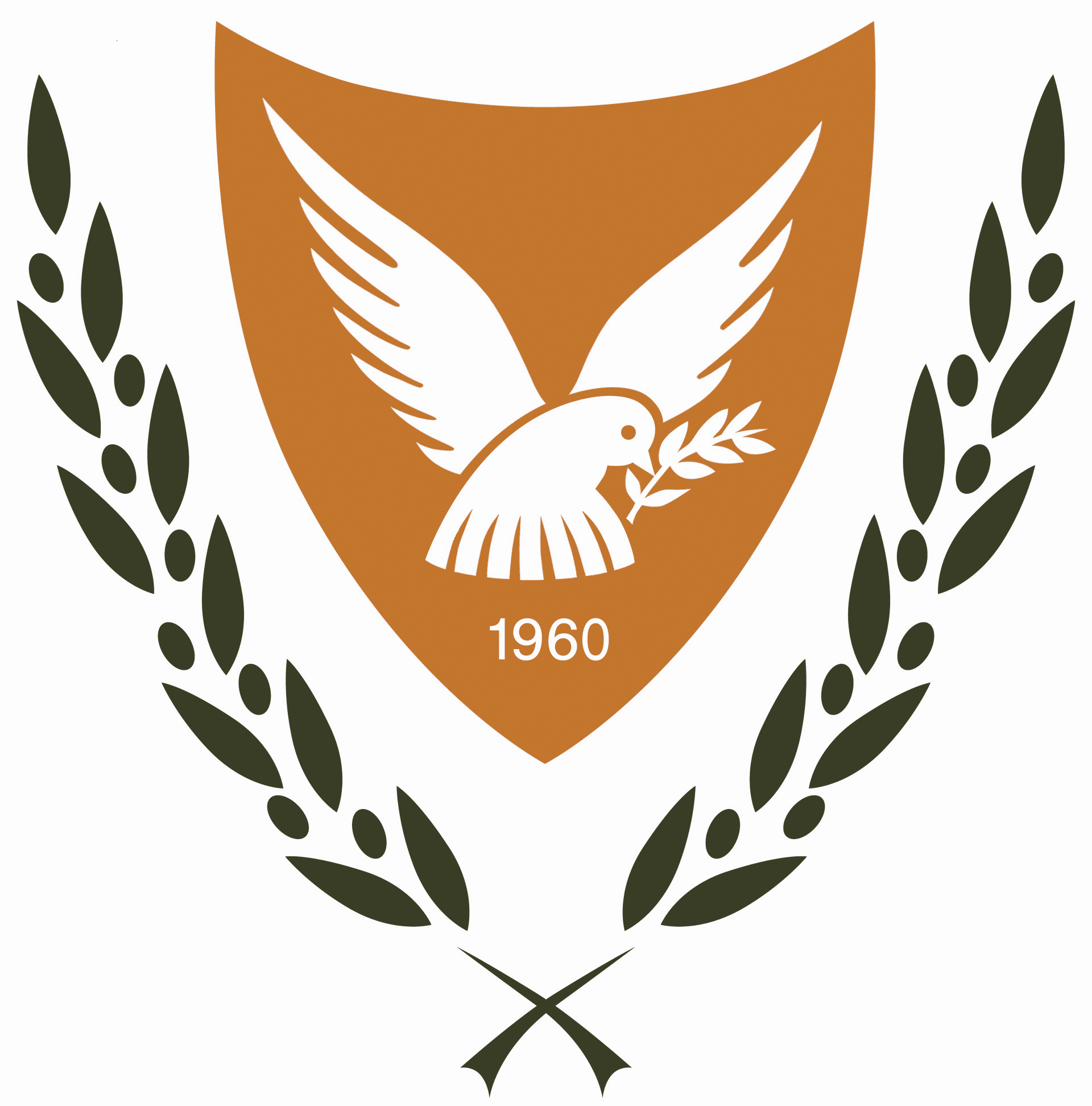 ΔΗΜΟΚΡΑΤΙΑΥΠΟΥΡΓΕΙΟ ΣΥΓΚΟΙΝΩΝΙΩΝ ΚΑΙ ΕΡΓΩΝΥΠΟΥΡΓΕΙΟ ΣΥΓΚΟΙΝΩΝΙΩΝ ΚΑΙ ΕΡΓΩΝΥΠΟΥΡΓΕΙΟ ΣΥΓΚΟΙΝΩΝΙΩΝ ΚΑΙ ΕΡΓΩΝΥΠΟΥΡΓΕΙΟ ΣΥΓΚΟΙΝΩΝΙΩΝ ΚΑΙ ΕΡΓΩΝΥΠΟΥΡΓΕΙΟ ΣΥΓΚΟΙΝΩΝΙΩΝ ΚΑΙ ΕΡΓΩΝΤΜΗΜΑ ΗΛΕΚΤΡΟΜΗΧΑΝΟΛΟΓΙΚΩΝ ΥΠΗΡΕΣΙΩΝΤΜΗΜΑ ΗΛΕΚΤΡΟΜΗΧΑΝΟΛΟΓΙΚΩΝ ΥΠΗΡΕΣΙΩΝΤΜΗΜΑ ΗΛΕΚΤΡΟΜΗΧΑΝΟΛΟΓΙΚΩΝ ΥΠΗΡΕΣΙΩΝΤΜΗΜΑ ΗΛΕΚΤΡΟΜΗΧΑΝΟΛΟΓΙΚΩΝ ΥΠΗΡΕΣΙΩΝΤΜΗΜΑ ΗΛΕΚΤΡΟΜΗΧΑΝΟΛΟΓΙΚΩΝ ΥΠΗΡΕΣΙΩΝΠεριγραφήΦωτογραφίαΦωτογραφίαΦωτογραφία1.Κατηγορία / Χρήση προϊόντος: Συσκευές υγραερίουΟνομασία προϊόντος: Θερμάστρα υγραερίουΜάρκα: GAZCOΤύπος/ αριθμός μοντέλου: Διάφοροι τύποι και μοντέλα 
Κατασκευαστής: Gazco Limited  - Ηνωμένο ΒασίλειοΧώρα προέλευσης: Ηνωμένο ΒασίλειοΕισαγωγέας στην ΕΕ: Άγνωστος Λόγοι επικινδυνότητας: Κίνδυνος φωτιάς  εξαιτίας αυτονάφλεξης του υγραερίουΔΕΝ ΥΠΑΡΧΕΙ ΦΩΤΟΡΓΑΦΙΑΔΕΝ ΥΠΑΡΧΕΙ ΦΩΤΟΡΓΑΦΙΑΔΕΝ ΥΠΑΡΧΕΙ ΦΩΤΟΡΓΑΦΙΑ2.Κατηγορία / Χρήση προϊόντος: Παιχνίδια
Ονομασία προϊόντος: Τηλεχειριζόμενος ιπτάμενος δίσκος - Speed UFO 
Μάρκα: Άγνωστη 
Τύπος/ αριθμός μοντέλου: 4889 
Κατασκευαστής: ΆγνωστοςΧώρα προέλευσης: Κίνα	Εισαγωγέας στην ΕΕ: Slane Co Mealth- ΙρλανδίαΛόγοι επικινδυνότητας: Κίνδυνος  φωτιάς και εγκαυμάτων 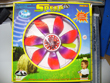 3.Κατηγορία / Χρήση προϊόντος: ΦωτιστικόΟνομασία προϊόντος: Φωτιστικό εξωτερικού χώρου
Μάρκα: Comander 
Τύπος/ αριθμός μοντέλου: 16921 Κατασκευαστής: Άγνωστος	Χώρα προέλευσης: Κίνα	Εισαγωγέας στην ΕΕ: Lokuras Factory s.L. -Ισπανία Λόγοι επικινδυνότητας: Κίνδυνος φωτιάς και εγκαυμάτωνΚατηγορία / Χρήση προϊόντος: ΦωτιστικόΟνομασία προϊόντος: Φωτιστικό εξωτερικού χώρου
Μάρκα: Comander 
Τύπος/ αριθμός μοντέλου: 16921 Κατασκευαστής: Άγνωστος	Χώρα προέλευσης: Κίνα	Εισαγωγέας στην ΕΕ: Lokuras Factory s.L. -Ισπανία Λόγοι επικινδυνότητας: Κίνδυνος φωτιάς και εγκαυμάτων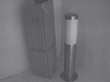 4.Κατηγορία / Χρήση προϊόντος: ΦωτιστικόΟνομασία προϊόντος: Φωτιστικό αλογόνου - Baya” 
Μάρκα: Eglo 
Τύπος/ αριθμός μοντέλου: Ref.85971Κατασκευαστής: Άγνωστος	Χώρα προέλευσης: Κίνα	Εισαγωγέας στην ΕΕ: Eglo France Luminaire - ΓαλλίαΛόγοι επικινδυνότητας: Κίνδυνος ηλεκτροπληξίας και φωτιάςΚατηγορία / Χρήση προϊόντος: ΦωτιστικόΟνομασία προϊόντος: Φωτιστικό αλογόνου - Baya” 
Μάρκα: Eglo 
Τύπος/ αριθμός μοντέλου: Ref.85971Κατασκευαστής: Άγνωστος	Χώρα προέλευσης: Κίνα	Εισαγωγέας στην ΕΕ: Eglo France Luminaire - ΓαλλίαΛόγοι επικινδυνότητας: Κίνδυνος ηλεκτροπληξίας και φωτιάςΚατηγορία / Χρήση προϊόντος: ΦωτιστικόΟνομασία προϊόντος: Φωτιστικό αλογόνου - Baya” 
Μάρκα: Eglo 
Τύπος/ αριθμός μοντέλου: Ref.85971Κατασκευαστής: Άγνωστος	Χώρα προέλευσης: Κίνα	Εισαγωγέας στην ΕΕ: Eglo France Luminaire - ΓαλλίαΛόγοι επικινδυνότητας: Κίνδυνος ηλεκτροπληξίας και φωτιάς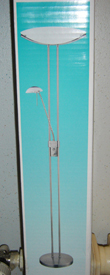 